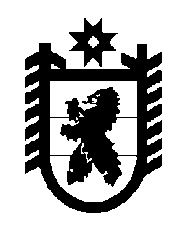 Российская Федерация Республика Карелия    УКАЗГЛАВЫ РЕСПУБЛИКИ КАРЕЛИЯО награждении государственными наградами Республики КарелияЗа заслуги перед республикой и многолетний добросовестный труд наградить ПОЧЕТНОЙ ГРАМОТОЙ РЕСПУБЛИКИ КАРЕЛИЯБЛИННИКОВА Сергея Петровича.   Глава Республики  Карелия                                                                       А.П. Худилайненг. Петрозаводск5 мая 2015 года№38